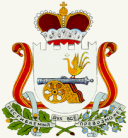 АДМИНИСТРАЦИЯ ИГОРЕВСКОГО СЕЛЬСКОГО ПОСЕЛЕНИЯХОЛМ-ЖИРКОВСКОГО РАЙОНА СМОЛЕНСКОЙ ОБЛАСТИП О С Т А Н О В Л Е Н И Еот 19.10.2015г.  №  68Об утверждении Порядка формирования, ведения, обязательного опубликования перечня муниципального имущества Игоревского  сельского поселения Холм-Жирковского района Смоленской области, свободного от прав третьих лиц (за исключением имущественных прав субъектов малого и среднего предпринимательства), предназначенного для передачи во владение и (или) пользование субъектам малого и среднего предпринимательстваВ соответствии с Федеральным законом от 06.10.2003 № 131-ФЗ «Об общих принципах организации местного самоуправления в Российской Федерации», Федеральным законом от 24.07.2007 № 209-ФЗ «О развитии малого и среднего предпринимательства в Российской Федерации», Федеральным законом от 22.07.2007 № 159-ФЗ «Об особенностях отчуждения недвижимого имущества, находящегося в собственности субъектов Российской Федерации или муниципальной собственности и арендуемого субъектами малого и среднего предпринимательства, и о внесении изменений в отдельные законодательные акты Российской Федерации», Администрация  Игоревского сельского поселения Холм-Жирковского рай	она Смоленской области  ПОСТАНОВЛЯЕТ:1. Утвердить прилагаемый Порядок формирования, ведения, обязательного опубликования перечня муниципального имущества Игоревского сельского поселения Холм-Жирковского района Смоленской области, свободного от прав третьих лиц (за исключением имущественных прав субъектов малого и среднего предпринимательства), предназначенного для передачи во владение и (или) пользование субъектам малого и среднего предпринимательства.2. Настоящее постановление подлежит обнародованию и размещению на официальном сайте Администрации Игоревского сельского поселения Холм-Жирковского района Смоленской области в сети «Интернет».Глава муниципального образованияИгоревского  сельского поселенияХолм-Жирковского районаСмоленской области                                                                       Т.А.СеменоваУТВЕРЖДЕНпостановлением АдминистрацииИгоревского  сельского поселенияХолм-Жирковского районаСмоленской областиОт19.10.2015г.  № 68ПОРЯДОКформирования, ведения, обязательного опубликования перечня муниципального имущества Игоревского сельского поселения Холм-Жирковского района Смоленской области, свободного от прав третьих лиц (за исключением имущественных прав субъектов малого и среднего предпринимательства), предназначенного для передачи во владение и (или) пользование субъектам малого и среднего предпринимательства1.ОБЩИЕ ПОЛОЖЕНИЯ1.1.	Порядок формирования, ведения, обязательного опубликования перечня муниципального имущества Игоревского сельского поселения Холм-Жирковского района Смоленской области, свободного от прав третьих лиц (за исключением имущественных прав субъектов малого и среднего предпринимательства), предназначенного для передачи во владение и (или) пользование субъектам малого и среднего предпринимательства (далее - Порядок) разработан в соответствии с Федеральным законом от 06.10.2003 № 131-ФЗ «Об общих принципах организации местного самоуправления в Российской Федерации», Федеральным законом от 24.07.2007 № 209-ФЗ «О развитии малого и среднего предпринимательства в Российской Федерации», Федеральным законом от 22.07.2007 № 159-ФЗ «Об особенностях отчуждения недвижимого имущества, находящегося в собственности субъектов Российской Федерации или муниципальной собственности и арендуемого субъектами малого и среднего предпринимательства, и о внесении изменений в отдельные законодательные акты Российской Федерации».1.2.	Основные термины Порядка формирования, ведения, обязательного опубликования перечня муниципального имущества Игоревского сельского поселения Холм-Жирковского района Смоленской области, свободного от прав третьих лиц (за исключением имущественных прав субъектов малого и среднего предпринимательства), предназначенного для передачи во владение и (или) пользование субъектам малого и среднего предпринимательства (далее - Перечень):Субъекты малого и среднего предпринимательства – хозяйствующие субъекты (юридические лица и индивидуальные предприниматели), отнесенные в соответствии с действующим законодательством к малым предприятиям, в том числе к микропредприятиям, и средним предприятиям. К субъектам малого и среднего предпринимательства относятся внесенные в единый государственный реестр юридических лиц потребительские кооперативы и коммерческие организации (за исключением государственных и муниципальных унитарных предприятий), а также индивидуальные предприниматели и крестьянские (фермерские) хозяйства.Формирование Перечня – включение или исключение имущества из Перечня.Ведение Перечня – отражение информации об имуществе, включенном в Перечень, на электронном и бумажном носителях.1.3.	Перечень формируется в соответствии с настоящим Порядком и утверждается постановлением Администрации Игоревского сельского поселения Холм-Жирковского района Смоленской области (далее - Администрация).1.4.	Имущество Игоревского сельского поселения Холм-Жирковского района Смоленской области, в том числе земельные участки, здания, строения, сооружения, нежилые помещения, оборудование, машины, механизмы, установки, транспортные средства, инвентарь, инструменты, включенное в Перечень, может передаваться только субъектам малого и среднего предпринимательства в долгосрочную аренду и не подлежит отчуждению в частную собственность, в том числе в собственность субъектов малого и среднего предпринимательства, арендующих это имущество, не подлежит переуступке права пользования им, передаче прав пользования им в залог и внесению прав пользования таким имуществом в уставный капитал любых других субъектов хозяйственной деятельности.2.	ПОРЯДОК ФОРМИРОВАНИЯ ПЕРЕЧНЯ2.1.	Перечень формируется на основании реестра муниципального имущества  Игоревского сельского поселения Холм-Жирковского района Смоленской области.2.2.	Формирование Перечня осуществляется по инициативе Администрации, арендаторов муниципального имущества, любых других заинтересованных лиц в соответствии со следующими критериями:- обеспечение потребности населения в товарах и услугах;- социальная значимость имущества.Для включения имущества в Перечень необходимо наличие одного или нескольких критериев, указанных в настоящем пункте.2.3.	Предложения любых заинтересованных лиц по формированию Перечня, заявления арендаторов о включении арендуемого ими имущества в Перечень могут направляться в Администрацию.2.4.	Включению в Перечень подлежит имущество, являющееся собственность Игоревского сельского поселения Холм-Жирковского района Смоленской области, числящееся в муниципальной казне и которое на момент утверждения Перечня находится во владении и (или) пользовании субъектов малого и среднего предпринимательства.2.5.	Дополнения в утвержденный Перечень вносятся по следующим основаниям:2.5.1.	При зачислении в муниципальную казну объектов, находящихся в пользовании субъектов малого и среднего предпринимательства, прошедших процедуру государственной регистрации права муниципальной собственности после утверждения Перечня и которые не подлежат отчуждению в порядке реализации преимущественного права на приобретение арендуемого имущества в соответствии с Федеральным законом от 22 июля 2007 г. № 159-ФЗ «Об особенностях отчуждения недвижимого имущества, находящегося в собственности субъектов Российской Федерации или муниципальной собственности и арендуемого субъектами малого и среднего предпринимательства, и о внесении изменений в отдельные законодательные акты Российской Федерации».2.5.2.	При зачислении в муниципальную казну объектов, прошедших процедуру государственной регистрации права муниципальной собственности, не обремененных правами третьих лиц, при условии, что объекты не будут использоваться для размещения органов местного самоуправления, муниципальных унитарных предприятий и муниципальных учреждений.2.6.	Дополнения в утвержденный Перечень утверждаются постановлением Администрации.3.	ПОРЯДОК ВЕДЕНИЯ И ОПУБЛИКОВАНИЯ ПЕРЕЧНЯ3.1.	Ведение Перечня включает в себя создание базы данных муниципального имущества, формируемой в соответствии с утвержденным Перечнем. Ведение базы данных означает занесение в нее объектов учета и данных о них, обновление данных об объектах учета, включение и исключение объектов учета из указанной базы при внесении дополнений в установленном Порядке в утвержденный Перечень.3.2.	Утвержденный Перечень ведется Администрацией на электронном и бумажном носителях с указанием следующей информации:- наименование объекта;- площадь объекта;- местонахождение объекта.3.3.	Утвержденный Перечень и все дополнения к нему подлежат обязательному опубликованию и размещению на официальном сайте Администрации в сети Интернет не позднее двадцати дней со дня подписания соответствующего постановления.4.	ПОРЯДОК И УСЛОВИЯ ПРЕДОСТАВЛЕНИЯ В АРЕНДУ4.1.	Муниципальное имущество, включенное в Перечень, может быть использовано исключительно в целях предоставления его в аренду субъектам малого и среднего предпринимательства.4.2.	До установления Правительством Российской Федерации иного порядка проведения конкурсов или аукционов на право заключения договоров аренды, предоставление имущества, включенного в Перечень, в аренду субъектам малого и среднего предпринимательства осуществляется посредством проведения торгов в виде аукциона в порядке определенном Приказом Федеральной антимонопольной службы от 10.02.2010 № 67.4.3.	Торги на право заключения договоров аренды имущества, включенного в Перечень, проводит Администрация.4.4.	Юридические и физические лица, не относящиеся к субъектам малого и среднего предпринимательства, к участию в торгах не допускаются.4.5.	Договор аренды имущества, включенного в Перечень, заключается на срок не менее 5 лет. Срок договора может быть уменьшен на основании поданного до заключения такого договора заявления лица, приобретающего права владения и (или) пользования.